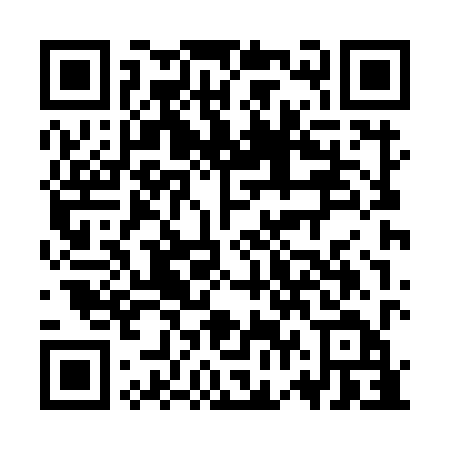 Ramadan times for Peterborough, Cambridgeshire, UKMon 11 Mar 2024 - Wed 10 Apr 2024High Latitude Method: Angle Based RulePrayer Calculation Method: Islamic Society of North AmericaAsar Calculation Method: HanafiPrayer times provided by https://www.salahtimes.comDateDayFajrSuhurSunriseDhuhrAsrIftarMaghribIsha11Mon4:504:506:2412:114:025:595:597:3312Tue4:474:476:2112:114:046:016:017:3513Wed4:454:456:1912:104:056:036:037:3714Thu4:434:436:1712:104:076:046:047:3915Fri4:404:406:1412:104:086:066:067:4116Sat4:384:386:1212:094:106:086:087:4317Sun4:354:356:1012:094:116:106:107:4518Mon4:334:336:0712:094:126:116:117:4719Tue4:304:306:0512:094:146:136:137:4920Wed4:274:276:0312:084:156:156:157:5121Thu4:254:256:0012:084:176:176:177:5322Fri4:224:225:5812:084:186:196:197:5523Sat4:204:205:5612:074:196:206:207:5724Sun4:174:175:5312:074:216:226:227:5925Mon4:144:145:5112:074:226:246:248:0126Tue4:124:125:4812:074:236:266:268:0327Wed4:094:095:4612:064:256:276:278:0528Thu4:064:065:4412:064:266:296:298:0729Fri4:044:045:4112:064:276:316:318:0930Sat4:014:015:3912:054:296:336:338:1131Sun4:584:586:371:055:307:347:349:131Mon4:554:556:341:055:317:367:369:162Tue4:534:536:321:045:337:387:389:183Wed4:504:506:301:045:347:407:409:204Thu4:474:476:271:045:357:417:419:225Fri4:444:446:251:045:367:437:439:246Sat4:414:416:231:035:387:457:459:277Sun4:384:386:201:035:397:477:479:298Mon4:364:366:181:035:407:487:489:319Tue4:334:336:161:025:417:507:509:3410Wed4:304:306:131:025:437:527:529:36